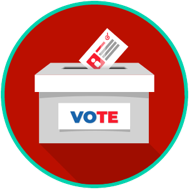 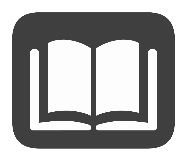 Este material es una adaptación de los recursos desarrollados por CPALMS y el Instituto de Sistemas de Aprendizaje de la Universidad Estatal de Florida.La estructura de gobierno de Estados Unidos refleja la voluntad del pueblo. Los ciudadanos pueden elegir representantes en cada nivel de gobierno para que representen sus intereses. Estos representantes son elegidos mediante un proceso denominado elecciones. Las elecciones son procesos formales en los que los votantes eligen a los candidatos de su preferencia. Los votantes son las personas legalmente capacitadas para emitir un voto en unas elecciones. En Florida, se celebran elecciones para elegir a los miembros de los gobiernos nacional, estatal y local. A nivel nacional, los ciudadanos de Florida pueden votar al Presidente, al Vicepresidente y a los miembros del Congreso de Estados Unidos, incluidos la Cámara de Representantes de Estados unidos y el Senado de Estados Unidos. A nivel estatal, los ciudadanos de Florida pueden votar al Gobernador y al Vicegobernador, a tres miembros del gabinete ejecutivo y a los miembros de la legislatura estatal. A nivel local, los ciudadanos de Florida pueden votar al alcalde, a los concejales, a los jueces del condado y de los tribunales de circuito y a otros cargos locales.  Antes de poder votar, los ciudadanos deben registrarse oficialmente para votar; esto es importante para asegurarse de que todos los que votan lo hacen de manera legítima. Cuando se registre para votar, se le pedirá que elija una afiliación partidista, o el partido político del que desea ser miembro, aunque también es posible registrarse "Sin afiliación partidista" o como independiente. Los partidos políticos son grupos de personas que comparten opiniones políticas similares y trabajan juntas para alcanzar objetivos políticos comunes. Los dos grandes partidos políticos de Estados Unidos son el Partido Republicano y el Partido Demócrata.Participar en las elecciones es una de las libertades fundamentales de la vida estadounidense. Muchos ciudadanos de países de todo el mundo no tienen la misma libertad, como tampoco la tuvieron muchos estadounidenses en el pasado. Sean cuales sean sus creencias o el candidato al que apoye, ejercer su derecho constitucional al voto es importante.Fuente: Furgione, A., & Gordon, R. (2020). Election time in tutorial town. CPALMS. Recuperado en noviembre de 2022, del sitio https://www.cpalms.org/PreviewResourceStudentTutorial/Preview/126031